Select one of the following options: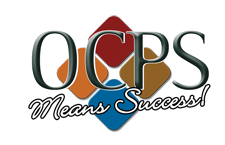 MIDDLE SCHOOL PHYSICAL EDUCATION WAIVER MIDDLE SCHOOL PHYSICAL EDUCATION WAIVER MIDDLE SCHOOL PHYSICAL EDUCATION WAIVER MIDDLE SCHOOL PHYSICAL EDUCATION WAIVER MIDDLE SCHOOL PHYSICAL EDUCATION WAIVER MIDDLE SCHOOL PHYSICAL EDUCATION WAIVER School: Year____________________________________School: Year____________________________________School: Year____________________________________School: Year____________________________________School: Year____________________________________School: Year____________________________________Date:_________________________________________________Date:_________________________________________________Date:_________________________________________________Parent Name:Parent Signature:Parent Signature:Student Name:Student Signature:Student Signature:Home Address:Phone:Phone:waiver option one: THE PARENT REQUESTS THAT THE STUDENT ENROLL IN ANOTHER COURSE FROM AMONG THOSE OFFERED AS OPTIoNS BY THE .In lieu of participating in the 225 minutes per week of required Physical Education course, the student will be scheduled to take another course for one semester or more. (A waiver may not be requested after the student’s schedule has been completed.)waiver option two: THE STUDENT IS PARTICIPATING IN PHYSICAL ACTIVITIES OUTSIDE THE SCHOOL DAY (excluding school athletics and sport programs) WHICH ARE EQUAL TO OR IN EXCESSS OF THE MANDATED REQURIEMENT.In lieu of participating in the required 225 minutes per week of Physical Education course, the student will participate in a physical activity(ies) outside the school day (excluding the school’s athletics or sports program).